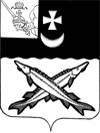 КОНТРОЛЬНО-СЧЕТНЫЙ ОРГАН БЕЛОЗЕРСКОГО МУНИЦИПАЛЬНОГО РАЙОНА161200, Вологодская область, г. Белозерск, ул. Фрунзе, д.35тел. (81756)  2-32-54,  факс (81756) 2-32-54,   e-mail: krk@belozer.ruЗАКЛЮЧЕНИЕ              КОНТРОЛЬНО-СЧЕТНОГО ОРГАНАБЕЛОЗЕРСКОГО МУНИЦИПАЛЬНОГО РАЙОНА  НА  ПРОЕКТРЕШЕНИЯ  «О БЮДЖЕТЕ МУНИЦИПАЛЬНОГО  ОБРАЗОВАНИЯ «ГОРОД БЕЛОЗЕРСК» НА 2021 ГОД И ПЛАНОВЫЙ ПЕРИОД 2022 и 2023 ГОДОВ»ОБЩИЕ ПОЛОЖЕНИЯ    27 ноября 2020 года1.1.Заключение контрольно-счетного органа  Белозерского муниципального района на проект решения  Совета города Белозерск «О бюджете муниципального образования на 2021 год и плановый период 2022 и 2023 годов»  подготовлено в соответствии с Бюджетным кодексом Российской Федерации (далее – Бюджетный кодекс), Положением о бюджетном процессе в муниципальном образовании «Город Белозерск» от 22.06.2020 № 25  (с последующими изменениями) (далее  - Положение о бюджетном процессе), Положением о контрольно-счетном  органе Белозерского муниципального района  от 26.05.2020 № 33. 1.2. Проект решения  представлен   руководителем администрации города Белозерск в срок, установленный   статьей  4  раздела 5 Положения о бюджетном процессе.             1.3.  В соответствии  с пунктом 4 статьи 169 Бюджетного кодекса  и пунктом 1.2 статьи 1 раздела 3 Положения о бюджетном процессе  проект бюджета  составлен сроком на три года (финансовый год и плановый период).           Разработчиком проекта, в соответствии с заключенным Соглашением о передаче  полномочий по организации формирования, утверждения, исполнения бюджета поселения и по организации работы по установлению, изменению и отмене местных налогов и сборов поселения, является Финансовое управление  Белозерского муниципального района.    При подготовке заключения контрольно-счетный орган учитывал необходимость реализации положений Послания Президента Российской Федерации Федеральному собранию Российской Федерации от 15.01.2020, национальных целей и ключевых приоритетов на период до 2024 года, определенных Указом Президента Российской Федерации на период от 07.05.2018 № 204 «О национальных целях и стратегических задачах развития Российской Федерации на период до 2024 года».При подготовке заключения проанализированы основные направления бюджетной, налоговой и долговой политики в муниципальном образовании «Город Белозерск» на 2021 год и плановый период 2022 и 2023 годов,  показатели прогноза социально-экономического развития муниципального образования «Город Белозерск» на 2021-2023 годы,  проект  решения Совета города Белозерск «О бюджете муниципального образования «Город Белозерск» на 2021 год и плановый период 2022 и 2023 годов».  Использованы материалы экспертно-аналитических мероприятий, проведенных контрольно-счетным органом Белозерского муниципального района в 2020 году  (далее - контрольно-счетный орган района).При проведении экспертизы поставлена задача: дать заключение о целесообразности принятия представленного проекта решения при условии содержания положительных отзывов по следующим вопросам:соответствует ли проект бюджета требованиям бюджетного законодательства (в том числе нормативных правовых актов, принятых администрацией городского поселения);является ли план поступления доходов достаточно достоверным для того, чтобы обеспечить поступление всех ожидаемых доходов в очередном финансовом  году;не несет ли проект бюджета существенных рисков для финансовой устойчивости бюджета городского поселения и стабильного предоставления бюджетных (муниципальных) услуг.          Анализ соответствия проекта  бюджета «О бюджете муниципального образования «Город Белозерск» на 2021 год и плановый период 2022 и 2023 годов» (далее городской бюджет на 2021 год и плановый период) - документов и материалов, представленных одновременно с ним, Бюджетному кодексу, Положению о бюджетном процессе   и иным  нормативным правовым актам показал, что:         Проект  бюджета содержит основные характеристики и показатели бюджета поселения, которые определены статьей 184.1 Бюджетного кодекса Российской Федерации.         Перечень документов и материалов, представленных одновременно с проектом бюджета поселения, в целом соответствует статье 184.2 Бюджетного кодекса, за исключением, проектов изменений, вносимых в паспорта муниципальных программ.          Перечень утверждаемых в проекте доходов соответствует  статьям 41, 42, 61, 61.2 Бюджетного кодекса.         Расходы городского бюджета, предусмотренные проектом, сформированы в соответствии с требованиями статьи 65 Бюджетного кодекса.         Пунктами 1,2,3 текстовой части проекта решения предлагается утвердить основные характеристики городского бюджета на 2021 год и плановый период, что соответствует п.1 ст.184.1 Бюджетного кодекса.         Пунктом 4 текстовой части проекта решения о бюджете и приложением 1 к проекту предлагается утвердить источники внутреннего финансирования дефицита городского бюджета на 2021 год и плановый период, что соответствует п. 3 статьи 184.1 Бюджетного кодекса.        Пунктом 5 текстовой части проекта решения и приложением 2 к проекту предлагается утвердить объем доходов городского бюджета на 2021 год и плановый период, что соответствует п.1 статьи 184.1 Бюджетного кодекса.         Пунктом 6 текстовой части проекта решения и приложениями 3 и 4 к проекту предлагается утвердить перечень и коды главных администраторов доходов городского бюджета и закрепляемые за ними виды (подвиды) доходов бюджета муниципального образования, а также перечень главных администраторов источников внутреннего финансирования дефицита городского бюджета, что не противоречит  п. 3 статьи 184.1 Бюджетного кодекса.         Пунктом 7 текстовой части проекта решения и приложениями 5,6,7 к проекту предлагается утвердить распределение бюджетных ассигнований по разделам, подразделам классификации расходов, по разделам, подразделам, целевым статьям, группам и подгруппам видов расходов, а также распределение бюджетных ассигнований по ведомственной структуре расходов на 2021 год и плановый период 2022-2023 годов, что соответствует п. 3 статьи 184.1 Бюджетного кодекса.	Пунктом 7 текстовой части проекта решения и приложением 8 к проекту решения  предлагается  утвердить распределение средств на реализацию муниципальных программ на 2021 год и плановый период, что не противоречит ст.179 Бюджетного  кодекса РФ.	Пунктом 8 текстовой части проекта решения  и приложением 9 к проекту решения предлагается утвердить объем межбюджетных трансфертов, передаваемых бюджету Белозерского муниципального района в связи с осуществлением органами местного самоуправления Белозерского муниципального района полномочий по вопросам местного значения в соответствии с заключенными Соглашениями на 2021 год.            Пунктом 9 текстовой части проекта решения предусмотрено, что общий объем бюджетных ассигнований, направляемых на исполнение публичных нормативных обязательств на  2021 год и плановый период, не планируется.           Пунктом 10 текстовой части проекта решения предлагается утвердить общий объем условно утверждаемых расходов бюджета городского поселения на 2022 и 2023 годы в размерах 1 023,0 тыс. рублей и 2 503,2 тыс. рублей соответственно. Требование  п.3 ст.184.1Бюджетного кодекса РФ соблюдено.          Пунктом 11 текстовой части проекта решения предлагается установить размер резервного фонда на  2021 год в сумме 100,0 тыс. рублей на плановый период по 300,00 тыс. рублей ежегодно, что составляет 0,1%, 0,7 и 0,7% соответственно от общего объема расходов бюджета. Предлагаемые к утверждению объемы резервного фонда  установлены в соответствии с п.3 ст.81 Бюджетного кодекса.           Пунктами 12 и 13 текстовой части проекта решения и приложением № 10 к проекту решения  предусмотрены объем Дорожного фонда  и распределение бюджетных ассигнований Дорожного фонда муниципального образования «Город Белозерск» на 2021 год и плановый период  в размерах 3 751,5 тыс. рублей, 2 295,0 тыс. рублей и 2 438,0 тыс. рублей соответственно. Размер Дорожного фонда, утвержденного проектом решения,  соответствует объему расходов, утвержденных по разделу «04» подразделу «09» классификации расходов бюджета, отраженных в приложениях 5,6,7. Объем бюджетных ассигнований Дорожного фонда соответствует требованиям части 5 статьи 179.4 Бюджетного кодекса.	Пунктом 15 проекта решения  предлагается утвердить  верхний предел муниципального  внутреннего долга. При установлении верхнего предела муниципального внутреннего долга поселения  нарушений ст.107 Бюджетного кодекса не установлено.В соответствии со статьей 111 Бюджетного кодекса   пунктом 16 проекта решения установлен  объем расходов на обслуживание муниципального  долга городского бюджета. Требование об установлении объема расходов на обслуживание муниципального долга, не превышающего 15% объема расходов городского  бюджета, соблюдено. Пунктом 17 проекта решения предоставление муниципальных гарантий не предусматривается.            Параметры  бюджета поселения на 2020 год и плановый период 2021 и 2023 годов рассчитаны исходя из показателей, отраженных в прогнозе социально-экономического развития поселения на 2021-2023 годы.Анализ основных показателей прогноза социально-экономического развития Белозерского муниципального района на 2020 год и на плановый период 2021-2022 годов.В соответствии  с требованиями статьи 172 Бюджетного Кодекса РФ составление проекта бюджета основывается на прогнозе социально-экономического развития. Прогноз социально-экономического развития муниципального образования «Город Белозерск»  на 2021 - 2023 годы, утвержден постановлением администрации города Белозерск  от  02.11.2020   № 338  в соответствии с частью 3 статьи 173 бюджетного Кодекса РФ.В прогнозе отражены  семь основных показателей. Представленный прогноз разработан в соответствии с Положением о порядке разработки прогноза социально-экономического развития муниципального образования, утвержденным постановлением администрации Главы города Белозерск от 21.08.2017 № 4, постановлением Главы района  от 10.08.2020 № 14 «О разработке проекта решения  Совета города Белозерск «О бюджете муниципального образования «Город Белозерск» на 2021 год  и плановый период 2022-2023 годов и отдельных показателей  социально-экономического развития поселения на 2021-2023 годы». Показатели представленного прогноза социально-экономического развития муниципального образования «Город Белозерск»  имеют   положительную динамику, вместе с тем темпы роста невысокие. Отмечается  рост фонда заработной платы на 5,5%.  Среднесписочная численность работников в 2021-2023 годах остается на уровне 2020 года. Основные направления налоговой, бюджетной и долговой политикина 2021 год и на плановый период 2022-2023 годы.	В рамках составления проекта бюджета на 2021 год и плановый период 2022 и 2023 годов в соответствии с требованиями статьи 172 БК РФ и Положения о бюджетном процессе  до  внесения  на  рассмотрение Совета города Белозерск проекта бюджета  на 2021 год и плановый период 2022 и 2023 годов Финансовым управлением Белозерского муниципального района в рамках Соглашений о передаче  полномочий по организации формирования, утверждения, исполнения бюджета поселения и по организации работы по установлению, изменению и отмене местных налогов и сборов поселения разработаны основные направления бюджетной, налоговой  и долговой политики муниципального образования «Город Белозерск».  В составе материалов к проекту решения представлены утвержденные постановлением администрации города Белозерск от 01.10.2020 № 302 основные направления бюджетной, налоговой и долговой политики  муниципального образования «Город Белозерск»  на 2021 год и на плановый период 2022 и 2023 годов.Целью принятия данного документа указано определение условий, используемых для составления проекта бюджета района на 2021 и на плановый период 2022 и 2023 годов, основных принципов и подходов к его формированию с учетом целей социально-экономического развития муниципального образования «Город Белозерск», а также обеспечение прозрачности и открытости бюджетного планирования.	Основные направления бюджетной политики района разработаны на основе преемственности основных направлений бюджетной политики на 2021 – 2023 годы, устанавливают приоритеты в сфере управления общественными финансами на муниципальном уровне на среднесрочный период, определяют  условия, используемые при составлении проекта бюджета района на 2021 – 2023 годы, задачи в сфере формирования и исполнения расходов бюджета муниципального образования «Город Белозерск» на предстоящий период и приоритеты в области межбюджетных отношений.Бюджетная и налоговая политика муниципального образования «Город Белозерск» является основой бюджетного планирования, обеспечения рационального и эффективного использования бюджетных средств.	Экономическое развитие муниципального образования «Город Белозерск» в  2020 году, как и Российской Федерации, в целом, определяются эпидемиологической ситуацией, связанной с распространением новой коронавирусной инфекции.	Налоговая и бюджетная политика является одним из инструментов, способствующих смягчению экономических последствий от введения ограничительных мер по сдерживанию роста заболеваемости.По мере стабилизации экономической ситуации основной целью налоговой и бюджетной политики станет постепенный возврат муниципального образования «Город Белозерск» к налоговому и финансовому климату, существовавшему до введения ограничительных мер.Основной целью налоговой политики, как и в предыдущем периоде, является  укрепление доходной базы бюджета поселения за счет наращивания стабильных доходных источников ее пополнения и мобилизации в бюджет имеющихся резервов.  Основными направлениями бюджетной и налоговой политики района установлено, что приоритетной задачей бюджетной политики района в 2021-2023 годах будет финансовое обеспечение реализации  проектов  (программ)  в рамках  Указа  Президента  Российской  Федерации от 7 мая 2018 года № 204.	В предложенном проекте решения о бюджете долговая политика в 2021 - 2023 годах, как и в предыдущем периоде, направлена на поддержание  размера и структуры муниципального долга поселения в объеме, обеспечивающем возможность гарантированного выполнения долговых обязательств в полном размере и установленные сроки, а также на недопущение рисков возникновения кризисных ситуаций при исполнении бюджета муниципального образования «Город Белозерск».2. Основные показатели проекта бюджетана 2021 год и плановый период 2022-2023 годыКлючевые параметры Проекта бюджета, составленного на основе Прогноза  социально-экономического  развития  муниципального образования «Город Белозерск» на  среднесрочный период:       на 2021 год:  - общий объем доходов в сумме   124 409,2 тыс. рублей;      -  общий объем расходов в сумме  124 409,2 тыс. рублей.      -  дефицит (профицит)  бюджета поселения не предусмотренна 2022 год: -  общий объем доходов в сумме 42 137,3  тыс. рублей;      - общий объем расходов в сумме 42 137,3 тыс. рублей.      - дефицит (профицит)  бюджета поселения не предусмотренна 2023 год: -  общий объем доходов в сумме 44 570,8  тыс. рублей;      - общий объем расходов в сумме 44 570,8 тыс. рублей.      - дефицит (профицит)  бюджета поселения не предусмотренОсобенностью бюджета на 2021-2023 годы является его формирование в бездефицитном формате, что позволит не наращивать муниципальный долг и, соответственно, расходы на его обслуживание.3.Характеристика доходов бюджета городского поселения  на 2021 год и плановый  период 2022 и 2023 годовПроектом решения   предлагается утвердить основные характеристики в области доходов городского бюджета: на 2021 год в объеме 124 409,2 тыс. рублей; на 2022 год в объеме 42 137,3 тыс. рублей; на 2023 год в объеме 44 570,8 тыс. рублей.Динамика основных показателей по доходам  бюджета по данным отчета об исполнении за 2019 год, утвержденных показателей на 2020 год и прогнозных показателей на 2021 год и плановый период 2022 и 2023 годов  приведена в таблице  (приложении № 1).Налоговые  и неналоговые доходы  бюджета поселения  на 2021 год и плановый период  спрогнозированы с расшифровкой по  классификации доходов бюджетов РФ. По сравнению с общим объемом доходов, предусмотренным бюджетом поселения  на 2020 год  с учетом внесенных изменений, в рассматриваемом проекте  решения  предлагается    увеличение доходной части бюджета на 21 186,6 тыс. рублей или на 20,5%.  Собственная доходная  база (налоговые и неналоговые доходы) проектом бюджета на 2021  год предусмотрена в сумме 26 233,0 тыс. рублей или 21,1% от общего дохода.    При этом  налоговые доходы составляют 24 497,0 тыс. рублей   или  93,4 % в объеме собственных доходов плановых назначений 2021 года;  неналоговые доходы –1 736,0 тыс. рублей или 6,6 % в объеме собственных доходов  плановых назначений 2021 года. Налоговые доходыНалога на доходы физических лиц в 2021 году планируется получить 14 807,0 тыс. рублей, что выше ожидаемой оценки 2020 года на 618,0 тыс. рублей или на 4,4%.  В 2022 году планируется к поступлению в бюджет городского поселения 15 617,0 тыс. рублей, что выше прогнозной оценки 2021 года на 810,0 тыс. рублей  или на 5,5%,  в 2023 году – 16 589,0 тыс. рублей, что выше плановой оценки 2022 года  на  972,0 тыс. рублей или  на 6,2%.При расчете прогноза налога на 2021 год учтено фактическое поступление налога за  предыдущие годы,  с учетом  показателей прогноза социально-экономического развития района по фонду оплаты труда. Объем поступления налога на доходы физических лиц на плановый период 2022 и 2023 годов рассчитан исходя из прогноза налога на 2021 год, скорректированного на коэффициент роста фонда оплаты труда в 2022 и 2023 годах. Акцизы по подакцизным товарам (продукции), производимым на  территории Российской Федерации – планируются к поступлению в  бюджет поселения  в 2021 году в сумме 2 218,0 тыс. рублей, что ниже ожидаемой оценки 2020 года на 49,0 тыс. рублей или на 2,2%.  В 2022 году планируются к поступлению в бюджет городского поселения акцизы в размере 2 295,0 тыс. рублей, что выше прогнозной оценки 2021 года на 77,0 тыс. рублей или на 3,5%, в 2023 году планируется к поступлению 2 438,0 тыс. рублей, что выше прогнозной оценки 2022 года на 143,0 тыс. рублей или на 6,2%. Планирование доходов от уплаты акцизов произведено на основании динамики поступления доходов в 2019-2020 годах и установленного проектом закона области «Об областном бюджете на 2021 год и плановый период 2022 и 2023 годов» дифферинцированного норматива отчислений по акцизам муниципальному образованию «Город Белозерск» (0,0489%).  Налог на имущество физических лиц планируется к поступлению в 2021 году в размере 4 707,0 тыс. рублей, что выше ожидаемой оценки 2020 года на 198,2 тыс. рублей  или на 4,4 %. В 2022 и 2023 годах планируется к поступлению указанного налога  на уровне 2021 года. Согласно пояснительной записке расчет налога на имущество физических лиц произведен в соответствии с требованиями Налогового кодекса, налоговая база определена исходя из кадастровой стоимости объектов налогообложения. В основу расчета заложены отчетные данные формы 5-МН за 2019 год, решения Совета города Белозерск «О налоге на имущество физических лиц», установившие ставки налога на имущество физических лиц.           Земельный налог запланирован на 2021 год в размере 2 765,0 тыс. рублей, что ниже плановых назначений 2020 года на 539,0 тыс. рублей или на 16,3%. В 2021 и 2022 годах планируется к поступлению на уровне прогнозной оценки 2021 года.  Расчеты поступления налога на 2022-2023 годы произведены исходя из фактического поступления данного вида налога в 2019 году согласно отчету формы 5-МН.  Из общей суммы планируемых поступлений земельного налога земельный налог с организаций составляет 1 195,0 тыс. рублей или 43,2% от общей суммы налога и земельный налог с физических лиц составляет 1 570 тыс. рублей  или 56,8% от общей суммы налога. Неналоговые доходыОценка обоснованности и достоверности прогнозируемых объемов неналоговых доходов на 2021 год и плановый период 2022 и 2023 годов произведена исходя из положений Бюджетного кодекса, иных нормативных правовых актов, прогнозных показателей главных администраторов доходов городского и районного бюджетов.Поступление в  бюджет поселения   неналоговых доходов в 2021 году планируется в сумме 1 736,0 тыс. рублей в 2022-2023 годы  ожидается ежегодно в сумме 1734,0 тыс. рублей.Поступление доходов от использования имущества, находящегося в муниципальной собственности в 2021 году предусмотрено в размере 1 540,0 тыс. рублей, что ниже ожидаемой оценки 2020 года на 199,0 тыс. рублей.Поступление указанных доходов в 2022 и 2023 годах планируется на уровне 2021 года.В составе вышеуказанных доходов планируются следующие источники: - доходы в виде  арендной платы за земельные участки, государственная собственность на которые не разграничена и которые расположены в границах городских поселений, а также средства от продажи права на заключение договоров аренды указанных земельных участков  планируются  в 2021 году в сумме 650,0 тыс. рублей со снижением на 100,0 тыс. рублей к плановым показателям  2020 года.  В 2022 и 2023 годах   году планируется к поступлению  650,0 тыс. рублей на уровне 2021 года.По прогнозной оценке главного  администратора доходы в 2021 году по данному источнику составит   650,0 тыс. рублей  в плановом периоде  по 650,0 тыс. рублей  ежегодно.  Из пояснений  главного администратора доходов следует, что   снижение доходов связано с расторжением договоров аренды и оформлению земельных участков в собственность, новых договоров аренды земельных участков на территории города практически не заключается. - доходы, получаемые  в виде арендной платы, а также  средства от продажи права на заключение  договоров аренды за земли, находящиеся в собственности городских поселений (за исключением земельных участков муниципальных бюджетных и автономных учреждений) планируются к поступлению в 2021 году и плановом периоде по 8,0 тыс. рублей ежегодно (согласно заключенному договору с физическим лицом Бороздиным А.А.); -доходы от сдачи в аренду имущества, составляющего казну городских поселений (за исключением земельных участков) планируются к поступлению в 2021-2023 годах в размерах по  54,0 тыс. рублей ежегодно, что ниже утвержденных бюджетных назначений  2020 года на 4,0 тыс. рублей. Исходя из пояснительной записки, следует, что расчет поступления доходов от сдачи в аренду имущества, составляющего казну городских поселений,  составлен на основании данных о действующих и планируемых к заключению договорах аренды.  Согласно представленным данным договоры аренды имущества заключены с ООО «Жилищник».           - прочие поступления от использования имущества, находящегося в собственности городских поселений (за исключением имущества муниципальных бюджетных и автономных учреждений, а также имущества муниципальных унитарных предприятий, в том числе казенных)  планируются  к поступлению в 2021 году в  сумме 828,0 тыс. рублей,  что ниже    плановых показателей   2020 года на  99,0 тыс. рублей  или на 10,7%.  В 2022 и 2023 годы планируется к поступлению по 828,0  тыс. рублей  ежегодно  на уровне 2021 года (плата за наем жилых помещений, находящихся в собственности городского поселения). В состав прочих поступлений от использования имущества, в основном, входит поступление платы за наем жилых помещений муниципального жилого фонда. Плата за наем муниципального жилья взимается с граждан, проживающих в муниципальном жилом фонде муниципального образования и является доходом бюджета городского поселения в соответствии со ст.42 Бюджетного кодекса. Расчет произведен по фактическим начислениям 2020 года.          Доходы от продажи земельных участков, государственная собственность на которые не разграничена, и которые расположены в границах городских поселений к поступлению в 2021 году прогнозируются в сумме 124,0  тыс. рублей, что ниже плановых показателей 2020 года на 61,0 тыс. рублей или на 33%. Плановый показатель на  2022 и 2023 годы   составляет  по 124,0  тыс. рублей ежегодно на уровне 2020 года. 	По данным  главного  администратора  доходы по данному источнику снижаются в связи с   реализацией   закона Вологодской области от 08.04.2015 № 3627-ОЗ «О бесплатном предоставлении в собственность отдельным  категориям граждан земельных участков, находящихся в государственной  или муниципальной собственности, на территории Вологодской области».  Расширился перечень категорий, по которым земельные участки  предоставляются бесплатно. Поступления от денежных взысканий (штрафов) и иных сумм в возмещение ущерба  на 2021 год планируется в сумме 72,0 тыс. рублей с ростом  к 2020 году на 32,0 тыс. рублей.В составе вышеуказанных доходов планируется следующий источник: Прочее возмещение ущерба, причиненного муниципальному имуществу городского поселения (за исключением имущества, закрепленного за муниципальными бюджетными (автономными) учреждениями, унитарными предприятиями)  планируются к  поступлению в 2021 году в сумме 72,0 тыс. рублей (поступление денежных средств от физического лица Филатова Ю.М.  согласно судебного решения). На период 2022-2023 расходы планируются в сумме 70,0 тыс. рублей.Безвозмездные  поступленияПо данным проекта решения  «О бюджете муниципального образования «Город Белозерск» на 2021 год и плановый период 2022 и 2023 годов»   в части безвозмездных поступлений в доход бюджета  в 2021 году поступит 98 176,20 тыс. рублей, что составит 78,9% от  общего дохода, а именно:- дотации бюджетам городских поселений на поддержку мер по обеспечению сбалансированности бюджетов  на 2021 год запланированы в сумме 2 003,30 тыс. рублей, что выше плановых назначений 810,0 тыс. рублей. На 2022 год предусмотрен объем дотаций в сумме 3 314,4 тыс. рублей, что выше уровня 2021 года на 65,4 % , на 2023 год в сумме  4 422,6 тыс. рублей, что выше уровня 2022 года на 33,4%;- дотации бюджетам городских поселений на выравнивание бюджетной обеспеченности в сумме 2 401,7 тыс. рублей, что выше плановых показателей 2020 года на 263,7 тыс. рублей или на 12,3%.Прогнозная оценка на 2022 год составляет 2 349,2 тыс. рублей со снижением к 2021 году на 52,5 тыс. рублей или на 2,2%, на 2023 год составляет 2 549,2 тыс. рублей с увеличением к 2022 году на 200,0 тыс. рублей или на 8,5%;- субсидии  бюджетам городских поселений на строительство и реконструкцию (модернизацию)  объектов питьевого водоснабжения  в рамках федерального проекта «Чистая вода» на 2021 год запланированы в сумме 30 119,9 тыс. рублей. На 2022 и 2023 годы поступление данного вида субсидий не запланировано.  -субсидии  бюджетам городских поселений на реализацию мероприятий по благоустройству дворовых территорий муниципальных образований области в рамках государственной программы «Формирование современной городской среды на 2018-2022 годы» на 2021 год  запланированы в объеме 4 877,2 тыс. рублей, со снижением на 5,3%.Плановые показатели на 2021 и 2022 годы предусмотрены в объемах 3 489,8 тыс. рублей ежегодно.- прочие субсидии бюджетам городских поселений  на 2021 год  запланированы в объеме 5 600,0 тыс. рублей на организацию уличного освещения со снижением к  плановым назначениям 2020 года  на 25,3% . Плановые показатели на 2022 и 2023 годы предусмотрены на уровне 2021 года.-  субвенции бюджетам городских поселений на осуществлениепервичного воинского учета на территориях, где отсутствуют военные комиссариаты, на 2021 год  запланированы в сумме   261,2 тыс. рублей с ростом на 27,3  тыс. рублей.Прогнозная оценка на 2022 год составляет 263,9 тыс. рублей с ростом к уровню 2021 года на 2,7 тыс. рублей, на 2023 год составляет 274,2 тыс. рублей с увеличением к 2022 году на 10,3 тыс. рублей;           - субвенции бюджетам городских  поселений на выполнение передаваемых полномочий субъектов Российской Федерации  на 2021 год и плановый период запланированы  в сумме 2,0 тыс. рублей ежегодно на уровне 2020 года. - иные межбюджетные трансферты, передаваемые бюджетам  городских поселений на создание комфортной городской среды в малых городах и исторических поселениях – победителях Всероссийского конкурса лучших проектов создания комфортной городской среды в сумме 50 000,0 тыс. рублей.В нарушение Приказа Минфина России от 06.06.2019 № 85н «О порядке формирования и применения кодов бюджетной классификации РФ, их структуре и принципах назначения» (с учетом дополнений и изменений)  КБК 156 2 02 45424 13 0000 150 «Межбюджетные трансферты, передаваемые бюджетам  городских поселений на создание комфортной городской среды в малых городах и исторических поселениях – победителях Всероссийского конкурса лучших проектов создания комфортной городской среды включен в состав  «Субсидии бюджетам городских поселений», следует отражать в составе  «Иных межбюджетных  трансфертов бюджетам городских поселений». -иные межбюджетные трансферты, передаваемые бюджетам городских поселений на финансовое обеспечение дорожной деятельности на 2021 год планируются в объеме 1 533,5 тыс. рублей.Основанием для планирования  иных межбюджетных трансфертов из районного бюджета  являются  Соглашения   о передаче  иных межбюджетных  трансфертов из районного бюджета бюджету города Белозерска на увеличение бюджетных ассигнований дорожного фонда МО «Город Белозерск»  на сумму 500,0 тыс. рублей и  1 033,5  тыс. рублей.-поступления от денежных пожертвований, предоставляемых негосударственными организациями получателями средств бюджетов городских поселений, предусмотрены в размере 949,0 тыс. рублей;-прочие безвозмездные поступления  в виде денежных пожертвований, предоставляемых физическими лицами получателями средств бюджетов городских поселений, предусмотрены в размере 428,4 тыс. рублей;           Плановые показатели на 2022 и 2023 годы не предусмотрены.В ходе проведения экспертизы проекта решения установлено, что в нарушение  Приказа Минфина России от 06.06.2019 № 85н «О порядке формирования и применения кодов бюджетной классификации РФ, их структуре и принципах назначения» (с учетом дополнений и изменений) код дохода 2 04 05020 13 0000 150 «Поступления от денежных пожертвований, предоставляемых негосударственными организациями получателям средств бюджетов городских поселений»  включен в  «Прочие безвозмездные поступления». Следует данный код относить к  «Безвозмездным поступлениям от негосударственных организаций».               В проекте бюджета предусмотрены доходы за счет поступлений от денежных пожертвований, предоставляемых физическими и юридическими лицами  получателям средств бюджетов городских поселений. Городским поселением представлены копии гарантийных  писем, направленных в адрес Департамента внутренней политики Правительства Вологодской области  и копии договоров благотворительного пожертвования с физическими и юридическими лицами на софинансирование 15 общественно значимых проектов в рамках реализации проекта «Народный бюджет».     Безвозмездные поступления,  планируемые  проектом бюджета на 2021 год и плановый период 2022 и 2023 годов,   в виде  дотаций, субсидий и субвенций из бюджетов других уровней  зависят от   предусмотренных    на 2020-2022 годы межбюджетных трансфертов для муниципального образования и отражены в проекте решения о бюджете в полном объеме. 4.Характеристика  расходной части проекта бюджета на 2021 год и плановый период 2022 и 2023 годов             Основные задачи бюджетной политики в области расходов, обозначенные в основных направлениях бюджетной, налоговой и долговой политике  муниципального образования «Город Белозерск» на 2021 год и плановый период 2022 и 2023 годов,  утвержденных постановлением  администрации города Белозерск от 01.10.2020 № 302, сформулированы в соответствии с основными приоритетами бюджетных расходов.	Определены следующие основные задачи бюджетной политики в области расходов:осуществление бюджетных расходов с учетом возможностей доходной базы бюджета;дальнейшее увеличение доли расходов местного бюджета, формируемых в программном формате;повышение эффективности бюджетных расходов.          Проектом решения предлагается утвердить следующие основные характеристики в области расходов городского бюджета:на 2021 год в размере 124 409,2 тыс. рублей;на 2022 год в размере 42 137,3 тыс. рублей;на 2023 год в размере 44 570,8 тыс. рублей.         По сравнению с уточненным бюджетом 2020 года в 2021 году предусмотрено увеличение  расходов на 22 359,4 тыс. рублей или на 21,9%. В 2022 годы расходы запланированы со снижением к 2021 году на 82 271,9 тыс. рублей или в 3 раза, в 2023 году с увеличением к 2022 году на 2 433,5 тыс. рублей или на 5,8%.         Динамика расходов  бюджета городского поселения  в 2019- 2023 годах в разрезе по разделам функциональной классификации расходов с учетом внесенных в классификацию изменений представлена в таблице (приложение № 2).         В общем объеме расходов бюджета поселения  на 2021 год  535,2 тыс.  рублей или 0,3% составляют расходы по отраслям социальной сферы, в именно: образование,  социальная политика, средства массовой информации. На 2022 и  2023 годы расходы на социальную сферу планируются в размерах по 510,0 тыс. рублей по 1,2%   от общего объема расходов ежегодно. Расходы на социальную сферу составляют незначительную часть в расходах бюджета.           Расходы городского бюджета в соответствии с ведомственной структурой на 2021 год и плановый период 2022 и 2023 годов будет осуществлять один главный распорядитель бюджетных средств.	Доля программных расходов в городском бюджете на 2021 год составляет 74,8%, в 2022 году -21%, в 2023 году- 20,1%.Характеристика расходов по разделам и подразделам классификации расходовПо разделу 0100 «Общегосударственные вопросы» бюджетные ассигнования на 2021 год планируются в сумме 11 919,8 тыс. рублей. К уточненным плановым  назначениям  2020 года с ростом на 1 854,8 тыс. руб. или на 18,4%.Распределение расходов по подразделам осуществляется следующим образом:- 0104 «Функционирование высших исполнительных органов власти субъектов Российской Федерации, местных администраций» – по данному подразделу предусмотрены бюджетные ассигнования  в сумме 5 748,2 тыс. рублей.  По сравнению с уточненными плановыми назначениями  2020 года расходы по подразделу снижаются  на 387,8 тыс. рублей или на 6,3%.  По данному подразделу планируются расходы на оплату труда муниципальным служащим (согласно штатному расписанию в  объеме 100% в сумме 4 136,1 тыс. рублей) На закупку товаров, работ, услуг планируется 243,0 тыс. рублей. Средства на осуществление полномочий (по торговле и предпринимательству, внутреннему финансовому контролю, правовому обеспечению, в части определения поставщиков при осуществлении закупок, полномочий в соответствии с пп. 20,21 п.1 ст.14 ФЗ №131-ФЗ, в сфере информационных технологий и защиты информации), а также на уплату налогов, сборов и иных платежей запланированы в размере 1 365,3 тыс. рублей.             Расходы на оплату труда муниципальных служащих и должностных лиц не превышают норматив, установленный постановлением Правительства Вологодской области  от 28.07.2008 № 1416 «Об утверждении норматива формирования расходов на оплату труда в органах местного самоуправления муниципальных образований области»    (с учетом последующих изменений и дополнений) в размере 6 300,0 тыс. рублей.- 0106 «Обеспечение деятельности финансовых органов и органов финансового контроля»  – по данному подразделу предусматриваются бюджетные ассигнования в сумме 78,2 тыс. рублей Данные средства будут переданы в рамках 3х стороннего Соглашения о передаче полномочий по  осуществлению внешнего муниципального финансового контроля контрольно-счетному органу района. Объем средств на 2021 год запланирован на уровне 2020 года;    -  0111 «Резервные фонды» –   по данному  подразделу  на 2020 год  предусмотрены  в сумме 100,0 тыс. рублей на уровне 2020 года.  Плановые показатели на 2022-2023 годы  составили  по 300,0 тыс. рублей ежегодно. Расходование средств резервного фонда  предусмотрено Положением о резервном фонде, утвержденным постановлением администрации города Белозерск от 29.10.2013 №300;- 0113 «Другие общегосударственные вопросы» на 2021 год предлагаются к утверждению расходы в сумме 5 993,4 тыс. рублей. По сравнению с плановыми назначениями 2020 года расходы на общегосударственные вопросы увеличились на 2 242,6 тыс. рублей или  в 1,6 раза. Расходы по данному подразделу запланированы на передачу полномочий на уровень района, в соответствии с  заключенными Соглашениями, в размере 2 593,4 тыс. рублей, на осуществление полномочий в сфере административных отношений 2,0 тыс. рублей,  расходы по оценке имущества, межевание, разработка генерального плана поселений, содержание муниципального жилого фонда.Плановые показатели по разделу «Общегосударственные вопросы» на 2022 и 2023 годы составляют по 10 434,9 тыс. рублей ежегодно или 87,5% от плановых назначений 2021 года. По разделу 0200 «Национальная оборона» бюджетные ассигнования на 2021 год предусмотрены по подразделу 0203 «Мобилизационная и вневойсковая подготовка» в размере 261,2 тыс. рублей на осуществление первичного воинского учета на территориях, где отсутствуют военные комиссариаты. По сравнению с планируемым периодом 2020 года расходы  увеличатся  на 27,3 тыс. рублей или на 11,7%.  Бюджетные ассигнования по данному подразделу будут осуществляться за счет субвенции из областного бюджета. Плановые показатели по разделу «Национальная оборона» на 2022 год составляют 263,9 тыс. рублей или на 2,7 тыс. рублей  больше 2021 года, на 2023 год  274,2 тыс. рублей или на 10,3 тыс. рублей  больше плановых назначений 2022 года.   По разделу 0300 «Национальная безопасность и правоохранительная деятельность» бюджетные ассигнования на 2021 год планируются по подразделу 0310  «Обеспечение пожарной безопасности» в рамках реализации муниципальной программы «Обеспечение первичных мер пожарной безопасности на территории МО «Город Белозерского муниципального района Вологодской области на 2020-2024 годы»  сумме 400 тыс.  рублей на обеспечение пожарной безопасности.   Плановые показатели по разделу «Национальная безопасность и правоохранительная деятельность» на 2022 и 2023 годы составляют  400,0 тыс. рублей ежегодно на уровне 2021 года.В ходе проведения экспертизы проекта решения установлено, что наименование подраздела 0310 «Обеспечение пожарной безопасности» определено в нарушении  Приказа Минфина России от 06.06.2019 № 85н «О порядке формирования и применения кодов бюджетной классификации РФ, их структуре и принципах назначения» (с учетом дополнений и изменений). Так,  в соответствии с указанным приказом, наименование подраздела 0310 «Защита населения и территории от чрезвычайных ситуаций природного и техногенного характера, пожарная безопасность».Также, установлено несоответствие наименования муниципальной программы  «Обеспечение первичных мер пожарной безопасности на территории МО «Город Белозерского муниципального района Вологодской области на 2020-2024 годы»  в приложениях № 6,7,8 к проекту бюджета наименованию, указанному в паспорте данной программы и перечне муниципальных программ МО «Город Белозерск», утвержденном постановлением администрации города Белозерск от 16,11,2020 № 354.Кроме того, в нарушении статьи 184.2 Бюджетного Кодекса РФ, а также пункта 1.1.11 статьи 1 раздела 5 Положения о бюджетном процессе,  с проектом решения о бюджете не представлен проект вносимых изменений в паспорт муниципальной программы.По разделу 0400 «Национальная экономика» бюджетные ассигнования на 2021  год планируются по подразделу 0409 «Дорожное хозяйство (дорожные фонды) в рамках реализации муниципальной программы «Комплексное развитие систем транспортной инфраструктуры МО «Город Белозерск» Белозерского муниципального района Вологодской области на 2019-2024 годы» в сумме 3 751,50 тыс.  рублей. Проектом  предусмотрены средства на содержание дорог местного значения и осуществления дорожной деятельности.          По разделу 0500 «Жилищно-коммунальное хозяйство» на 2021  год средства  предусмотрены в размере 107 541,5 тыс. рублей. По сравнению с уточненными плановыми расходами 2020 года в 2021 году расходы увеличиваются  на 71 455,6 тыс. рублей или в 3 раза.           Распределение расходов по подразделам следующее: - по подразделу 0501 «Жилищное хозяйство» бюджетные ассигнования на 2021 год  планируются в размере 1 069,5 тыс. рублей, что выше  плановых назначений 2020 года на 274,5 тыс. рублей. Денежные средства планируется израсходовать на капитальный ремонт муниципального жилого фонда в сумме 400,0 тыс. рублей (МУ Горзаказчик), взносы в фонд МКД – 668,5 тыс. рублей, общедомовые нужды -1,0 тыс. рублей.                    	Плановые показатели по подразделу «Жилищное хозяйство» на 2022 и 2023 годы предусмотрены в размере по 1505,0 тыс. руб. ежегодно;-по подразделу 0502 «Коммунальное хозяйство» бюджетные ассигнования планируются в размере 35 345,4 тыс. рублей. В том числе, на реализацию мероприятий в рамках муниципальной программы «Комплексное развитие систем коммунальной инфраструктуры в сфере водоснабжения и водоотведения муниципального образования «Город Белозерск» Белозерского муниципального района Вологодской области на 2019-2022 годы» в сумме 33 451,4 тыс. рублей. Планируемые расходы выше утвержденных расходов 2020 года на 29 214,4 тыс. рублей или в 5,8 раз. В составе расходов на коммунальное хозяйство  в 2021 году  предусмотрены непрограммные расходы на техническое  обслуживание ГРУ – 1 221,0 тыс. рублей, проведение технического диагностирования  ГРУ – 300,0 тыс. рублей, страховка ГРУ 10,0 тыс. рублей, замена редукционных головок -303,0 тыс. рублей,  актуализация схем теплоснабжения и водоотведения - 60,0 тыс. рублей. В рамках муниципальной программы - средства  на возмещение недополученных доходов и возмещение фактически понесенных затрат  ООО «Водоканал»  в рамках заключенного концессионного соглашения и реконструкция водозаборных сооружений и станции первого подъема – 31051,4 тыс. рублей.Плановые показатели по подразделу «Коммунальное хозяйство» на 2022 и 2023 годах предусмотрены в размерах 7400,0 тыс. руб. ежегодно.В ходе проведения экспертизы проекта решения о бюджете установлено, что муниципальная программа «Комплексное развитие систем коммунальной инфраструктуры в сфере водоснабжения и водоотведения муниципального образования «Город Белозерск» Белозерского муниципального района Вологодской области на 2019-2022 годы» разработана до 2022 года. Вместе с тем, расходы в рамках данной муниципальной программы предусмотрены и на 2023 год.Кроме того, в нарушении статьи 184.2 Бюджетного Кодекса РФ, а также пункта 1.1.11 статьи 1 раздела 5 Положения о бюджетном процессе, с проектом решения о бюджете не представлен проект вносимых изменений в паспорт муниципальной программы.- по подразделу 0503 «Благоустройство» бюджетные ассигнования на 2021 год  планируются в размере 65 676,6 тыс. рублей. Планируемые расходы выше утвержденных расходов 2020 года на 42 351,7 тыс. рублей в 2,8 раза. В том числе, на реализацию мероприятий в рамках муниципальной программы «Формирование современной городской среды на территории муниципального образования «Город Белозерск»  на 2018-2024 годы в сумме 55 464,9 тыс. рублей, их них 50 000, тыс. рублей (за счет межбюджетного трансферта) на реализацию проекта "Моя Белозерская набережная", благоустройство дворовых территорий -5364,9 тыс. рублей, межевание дворовых территорий-100,0 тыс. рублей. Доля программных расходов по данному подразделу составляет 84,5%. В состав непрограммных расходов входят расходы на уличное освещение  7 466,7 тыс., рублей, на реализацию мероприятий «Народный бюджет» 2 445,0 тыс. рублей, МУ «Горзаказчик» 100,0 тыс. рублей, приобретение оборудования для пляжа 200,0 тыс. рублей.В нарушении статьи 184.2 Бюджетного Кодекса РФ, а также пункта 1.1.11 статьи 1 раздела 5 Положения о бюджетном процессе, с проектом решения о бюджете не представлен проект вносимых изменений в паспорт муниципальной программы.Плановые показатели по подразделу «Благоустройство» на 2022 и 2023 годы предусмотрены в размерах 3 938,8 тыс. рублей ежегодно.- по подразделу 0505 «Другие вопросы в области жилищно-коммунального хозяйства» бюджетные ассигнования на 2021 год  планируются в размере 5 450,0 тыс. рублей, что ниже утвержденных расходов 2020 года на 385,0 тыс. рублей или на 6,6%.   По данному подразделу отражены расходы, предусмотренные на обеспечение деятельности  МУ «Горзаказчик».          Плановые показатели по подразделу «Другие вопросы в области жилищно-коммунального хозяйства» на 2022 предусмотрены в сумме 6 200,0 рублей или 113,8 % к уровню 2021 года и 7 000,0 тыс. рублей или 112,9% к уровню 2022 года. 	По разделу 0700 «Образование»Бюджетные ассигнования на 2021 год планируются в сумме 25,2 тыс.  рублей по подразделу 0707 «Молодежная политика»,  на уровне  плановых назначений 2020 года.             Плановые показатели по разделу «Образование» на 2022 и 2023 годы не предусмотрены.По разделу 1000 «Социальная политика» бюджетные ассигнования на 2021 год планируются по подразделу 1001 «Пенсионное обеспечение населения» (доплата к пенсии муниципальным служащим) в сумме 320,0 тыс. рублей, что на 44,0 тыс. рублей ниже прогнозных назначений 2020 года.          Плановые показатели по подразделу «Пенсионное обеспечение» на 2022 и 2023 годы предусмотрены на уровне показателей 2021 года.           По разделу 1200 «Средства массовой информации»   бюджетные ассигнования на 2021 год планируются по подразделу 1202 «Периодическая печать и издательства» (издание газеты «Городской вестник»)  в сумме 190,0 тыс. рублей, что выше утвержденных расходов 2020 года на 30,0 тыс. рублей или на 19%.          Плановые показатели по подразделу «Периодическая печать и издательства» на 2022 и 2023 годы предусмотрены на уровне 2021 года.По разделу 1300 «Обслуживание государственного и муниципального долга» бюджетные ассигнования на 2021 год и плановый период 2022 и 2023 годов не  планируются. Дефицит (профицит) городского бюджета на 2021 годи плановый период 2022 и 2023 годов           Проектом бюджета на 2021 год и плановый период 2022 и 2023 года дефицит (профицит) бюджета городского поселения  не утвержден.Публичные нормативные обязательстваВ соответствии с проектом решения о бюджете и соответствующими приложениями к проекту объем бюджетных ассигнований, направляемых на исполнение публичных нормативных обязательств, не планируется.	   Муниципальные  программыФедеральным законом от 28 июня 2014 г. № 183-ФЗ "О внесении изменений в статьи 179 и 184.1 Бюджетного кодекса Российской Федерации" устанавливается обязательность перехода на программный принцип составления бюджетов субъектов Российской Федерации.   Постановлением 	 администрации города Белозерск  от 01.10.2020 № 302  утверждены  основные направления бюджетной и налоговой политики муниципального образования «Город Белозерск» на 2021 год и плановый период 2022 и 2023 годов,  согласно которому   главным инструментом, который призван  обеспечить повышение результативности и эффективности бюджетных расходов,  являются муниципальные программы района.  В целях исполнения статьи  179 Бюджетного кодекса РФ,  постановления   администрации города Белозерск   от 29.06.2016  № 214 «Об утверждении  Порядка разработки, реализации и оценки эффективности муниципальных программ муниципального образования «Город Белозерск» (далее - Порядок разработки программ). Постановлением  администрации города Белозерск  от 16.11.2020  № 354 «Об утверждении Перечня муниципальных программ  муниципального образования «Город Белозерск» утвержден перечень муниципальных программ, согласно которому в 2020 году планируется   реализация 4 муниципальных программ. Приложением 8  к проекту решения предусмотрено  распределение средств на реализацию  муниципальных  программ на 2021 год и плановый период:- 2021 год в сумме -   93 067,8 тыс. рублей или 74,8% от общего объема расходов;- 2022 год в сумме -   8 833,8 тыс. рублей или 21% от общего объема расходов;- 2023 год в сумме  -  8 976,8 тыс. рублей  или 20,1% от общего объема расходов.Проведенный анализ соответствия показателей муниципальных программ показателям проекта бюджета показал, что объемы финансирования по всем 4 программам, предусмотренные в проекте бюджета значительно превышают объемы  финансового  обеспечения,  заложенные  в  утвержденных муниципальных программах и проектах муниципальных программ. В результате проведенной экспертизы дано заключение:Проект бюджета внесен в установленный срок, содержит   характеристики  и предельные значения, предусмотренные Бюджетным кодексом РФ.           Прогноз доходов бюджета в целом достаточно реалистичен. Дефицит бюджета на 2021-2023 годы  не прогнозируется.При формировании проекта бюджета в соответствии с Основными направлениями бюджетной и налоговой политики в целом учтены приоритетные направления в области формирования расходов бюджета.Расходы на оплату труда муниципальных служащих и должностных лиц запланированы в пределах норматива, установленного постановлением Правительства  Вологодской области  от 28.07.2008 №1416 «Об утверждении норматива формирования расходов на оплату труда в органах местного самоуправления».Объем условно утвержденных расходов установлен на 2022 и 2023 годы в соответствии с требованиями ст. 184.1 Бюджетного кодекса.Объем бюджетных ассигнований Дорожного фонда на  2021 год и плановый период сформирован в соответствии со статьей 179.4 Бюджетного кодекса и Положением о дорожном  фонде  муниципального образования «Город Белозерск», утвержденного решением Совета города Белозерск  от 25.12.2013  № 64.В ходе проведения экспертизы проекта решения установлено нарушение бюджетного законодательства, а именно: В нарушении ст. 184.2 Бюджетного Кодекса к проекту решения о бюджете не представлены проекты вносимых изменений в паспорта муниципальных программ.Контрольно-счетный  орган рекомендуетадминистрации городского поселения:1. Внести изменение в пункт 8 проекта решения и в наименование приложения 9 к проекту решения, дополнив  словом; «иные»  межбюджетные трансферты, в соответствии со статьей 142.5 Бюджетного кодекса РФ.	2.  Внести изменения в приложение 2 к проекту решения  отразив  КБК      «156 2 04 05020 13 0000 150 « Поступления от денежных пожертвований, предоставляемых негосударственными организациями получателям средств бюджетов городских поселений  в составе «Безвозмездных поступлений от негосударственных организаций в бюджеты городских поселений».	3. Внести изменения в приложения 5,6,7 к проекту решения о бюджете в части приведения в соответствие с  требованиями Приказа Минфина России от 06.06.2019 № 85н «О порядке формирования и применения кодов бюджетной классификации РФ, их структуре и принципах назначения» (с учетом дополнений и изменений) наименования подраздела 0310.  	4. Внести изменения в приложение 2 к проекту решения о бюджете – перенести  КБК 156 2 02 45424 13 0000 150 «Межбюджетные трансферты, передаваемые бюджетам  городских поселений на создание комфортной городской среды в малых городах и исторических поселениях – победителях Всероссийского конкурса лучших проектов создания комфортной городской среды из состава «Субсидии бюджетам городских поселений» в состав «Иные межбюджетные трансферты бюджетам городских поселений».	5. По результатам анализа муниципальных программ:-  привести наименование муниципальной программы «Обеспечение первичных мер пожарной безопасности на территории МО «Город Белозерского муниципального района Вологодской области на 2020-2024 годы»  в приложениях № 6,7,8 к проекту бюджета наименованию, указанному в паспорте данной программы и перечне муниципальных программ МО «Город Белозерск», утвержденном постановлением администрации города Белозерск от 16.11.2020 № 354;- разработать и утвердить муниципальную программу «Комплексное развитие систем коммунальной инфраструктуры в сфере водоснабжения и водоотведения муниципального образования «Город Белозерск» Белозерского муниципального района Вологодской области, реализация которой, предусмотрена и в 2023 году;-  в целях соблюдения требований п.2 ст.179 Бюджетного кодекса РФ ответственным исполнителям за разработку и утверждение муниципальных программ необходимо привести муниципальные программы в соответствие с решением о бюджете не позднее 3 месяцев со дня его вступления в силу, обеспечить своевременное принятие нормативных правовых актов, необходимых для исполнения решения о бюджете муниципального района на 2021 год и плановый период 2022 и 2023 годов. Контрольно-счетный орган района   рекомендует  Совету города Белозерск при рассмотрении проекта решения учесть заключение  контрольно-счетного органа района. Председатель  контрольно-счетного органа района:                                                              Н.С.Фредериксен